BohrFait par Zachary GilbertNom au complet : Niels Bohr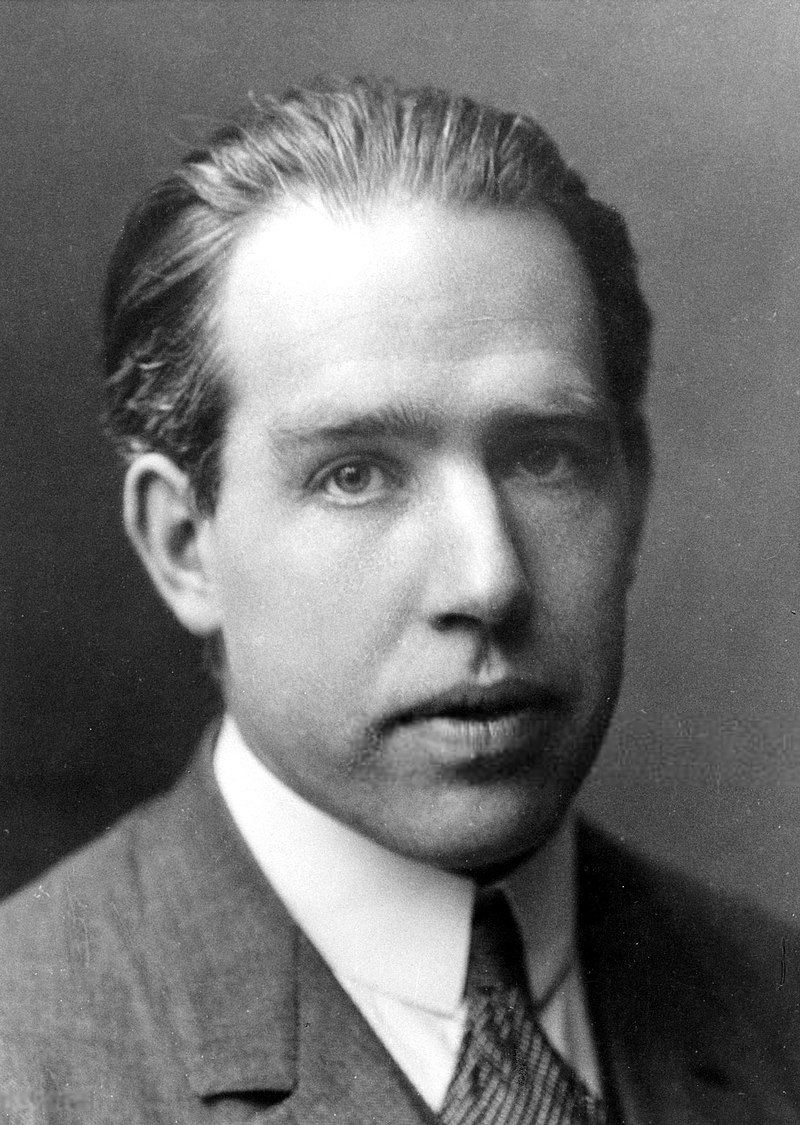 Découverte : Orbitales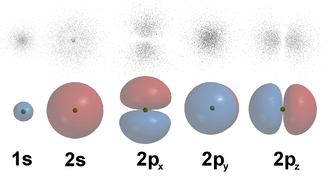 Nationalité : Danois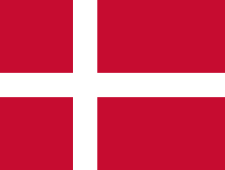 Période de temps : 1885 - 1962